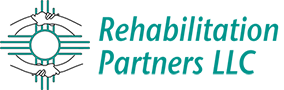 AUTHORIZATION TO OBTAIN OR RELEASE HEALTH INFORMATIONComplete All Sections, Sign and DateI hereby authorize the use or disclosure of my individually identifiable health information as described below. I understand that this authorization is voluntary. I understand that if the organization authorized to receive the information is not a health plan or health care provider, the released information may no longer be protected by federal privacy regulations.Patient Name ____________________________					_____________	Date of Birth MM/DD/YYYY_______________________Date range of records From: MM/DD/YYYY_____________ To: MM/DD/YYYY ________________	Expiration Date (1 year expiration)This authorization will expire on MM/DD/YYYY _______					______	OR on the occurrence of the following event ________________________________________________Person/organization that health information will be transferred from:  Rehabilitation PartnersPerson or organization using or receiving the information: ______________________________________Other:_____________________________________________________________________________	This authorization may be revoked at any time by notifying Privacy Officer, Rehab Partners, in writing at P.O. Box 95590 Albuquerque, NM 87199.  If I revoke this authorization, I understand that it will not have any effect on actions Rehab Partners took before it received the revocation. I understand that Rehab Partners will not condition treatment or eligibility for care on my providing this authorization except if such care is: (1) research related or (2) provided solely for the purpose of creating Protected Health Information for disclosure to a third party.Signature of patient or patient’s representative _______________________________________________Date MM/DD/YYYY ________________________Printed name of patient’s representative______________________ Relationship to patient____________Witness ________________________________ Date MM/DD/YYYY ___________________________Bottom of Form